Πληροφορίες και αιτήσεις στην Ιστοσελίδα: www.nipd.comΤηλέφωνο Επικοινωνίας: 22267899ΣΗΜΕΙΑ ΔΕΙΓΜΑΤΟΛΗΨΙΑΣΣΗΜΕΙΑ ΔΕΙΓΜΑΤΟΛΗΨΙΑΣΣΗΜΕΙΑ ΔΕΙΓΜΑΤΟΛΗΨΙΑΣΣΗΜΕΙΑ ΔΕΙΓΜΑΤΟΛΗΨΙΑΣΣΗΜΕΙΑ ΔΕΙΓΜΑΤΟΛΗΨΙΑΣΣΗΜΕΙΑ ΔΕΙΓΜΑΤΟΛΗΨΙΑΣΛευκωσίαΛεμεσόςΛάρνακαΠάφοςΑμμόχωστοςNIPD Genetics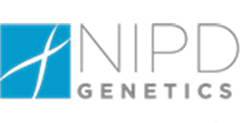 www.nipd.comNIPD Genetics Κεντρικά Γραφεία, 31 Νέας Έγκωμης, 2409 Γερμανικό Ογκολογικό Κέντρο, Λεωφόρος Νίκης 1, Αγ. ΑθανάσιοςΧώρος Στάθμευσης Νέου Σταδίου ΓΣΖ Χημεία Παυλίδης, Αγίου Στεφάνου 134 Έμπα, 8052 Χώρος Στάθμευσης Σταδίου Παραλιμνίου «Τάσος Μάρκου» NIPD Geneticswww.nipd.comΧώρος Στάθμευσης Νέου Σταδίου ΓΣΠ 